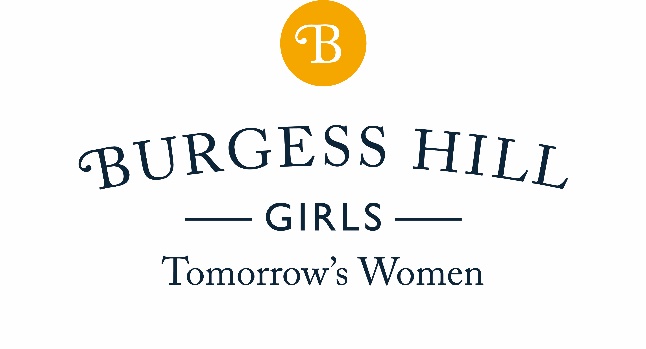 2.2  STAFF LIST - PREP SCHOOL & NURSERYMrs H Cavanagh, BA (Hons) QTS  	Head of Prep School (DSL)Mrs S Collins, BA (Hons) PGCE			 Deputy Head of Prep SchoolMrs Suzanne Roberts, BA (Hons) PGCE		 Nursery Manager (DDSL)PREP SCHOOLRECEPTIONMiss R Harvey BEd (Hons)	Reception TeacherMrs H Notman BA (Hons) QTS	Reception Teacher (Maternity cover from Oct	half term)PRE-PREPMrs S Allen BA (Hons) PGCE	Pre-prep TeacherMrs S Collins, BA (Hons) PGCE			 Pre-prep Teacher/Deputy Head of Prep SchoolMrs S Durrant BA (Hons) Educ QTS EYPs	Pre-prep TeacherPREPMrs R Branton BA PGCE	Prep TeacherMrs C Fowler BA (Hons) PGCE	Prep TeacherMrs R McLeod BSc (Hons) MSc PGCE	Prep TeacherMrs R Newton BA (Hons) PGCE	Prep TeacherMs A Shillaker BEd (Hons) Primary Education	Prep TeacherMs L Warner BEd (Hons) Oxon	Prep TeacherMiss G Williams BA (Hons) QTS	Prep TeacherTEACHING ASSISTANTSMrs M Aarons BA (Hons) Educ QTS	Teaching AssistantMrs L Atkinson Cache Level 3	Teaching AssistantMrs A Sayer BSc (Hons) PGCE	Teaching AssistantMrs C Williams Cache Level 3	Teaching AssistantMrs J Spencer DPP Lvl2 Supp’ Teach’ & Learn’ in Schools	Teaching AssistantMrs D Wood NVQ3	Teaching AssistantPE & MUSICMrs K Johnson BA (Hons) QTS	Head of Prep School PE Mrs N Hickey LRAM ARCM 	Subject Leader, Prep School Music	INDIVIDUAL NEEDS	Mrs S Allen BA (Hons) PGCE	Individual Educational Needs Co-ordinatorMrs D Harris BEd Dip(Lang and Lit) PG Cert (Dyslexia and Lit) Individual Educational Needs Support TeacherAFTER SCHOOL CAREMrs L Atkinson	After School Care SupervisorMrs C Williams Cache Level 3	After School Care SupervisorSECRETARIALMrs D Gunn	PA to Head of Prep SchoolMrs C Thornton	Secretary/ReceptionistNURSERY SCHOOLMrs S Roberts BA Hons, PGCE	Nursery ManagerMiss N Parker BA (Hons) EYTS	Nursery Deputy Manager/Lead Practitioner (DDSL)LEAD PRACTITIONERSMiss N Parker BA (Hons) EYTS	Nursery Deputy Manager/Lead PractitionerMrs A Hickman NNEB	Lead PractitionerMrs E Catford Cache Level 3	Lead Practitioner NURSERY PRACTITIONERSMrs L Argles Cache Level 3                                       Nursery PractitionerMiss S Barca Cache Level 3	Nursery PractitionerMrs K Bowles Cache Level 3	Nursery PractitionerMrs G Burtenshaw B.Ed				 Nursery PractitionerMiss C Chattaway  Cache Level 3                               Nursery Practitioner	Miss S Guntley Cache Level 3                                     Nursery PractitionerMiss A Jones Cache Level 3	Nursery PractitionerMrs C Kelly (Studying Cache Level 3)	Nursery PractitionerMrs M Lowin-Roberts Cache Level 2	Nursery PractitionerMiss K Neilinger Cache Level 2	Nursery Practitioner Mrs K Packham NNEB	Nursery PractitionerMrs C Regan-Smith Cache Level 3	Nursery PractitionerMrs A Sahami BA, DipHE NARIC	Nursery PractitionerMrs J Vandersluis Cache Level 3                                Nursery PractitionerMrs J Wickens                                                            Nursery Practitioner